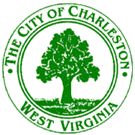 Planning CommitteeAugust 28, 20177:00 p.m.City Service Center – 915 Quarrier Street – Conference RoomAgenda  Right of Way ClosingBill No. 7755 closing, abandoning, and discontinuing a portion of an 19th Street SE between Frontage Road and Kanawha Avenue SE and 88’ of Kanawha Ave SE, situate in Kanawha City District, Kanawha County, West Virginia.MiscellaneousMinutes of the August 7, 2017 meeting